I’m Just Like the Planets!Planets travel around the sun.  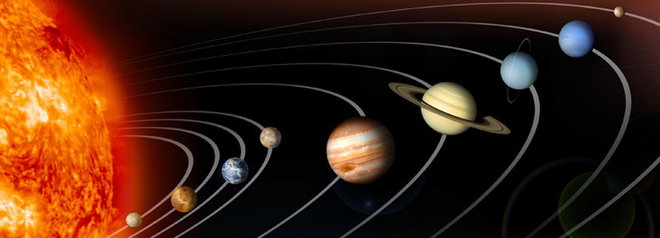 I travel to school!!!Here I go!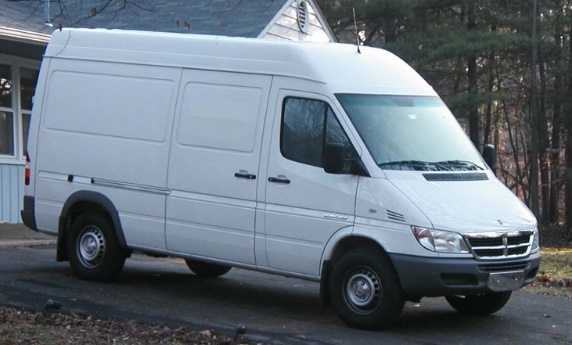 I get on the bus.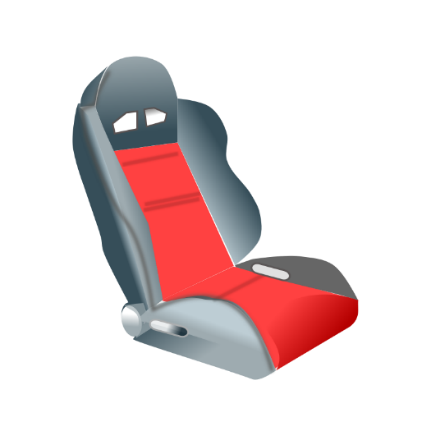 I sit in my seat.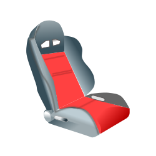 Click!    My seatbelt stays on.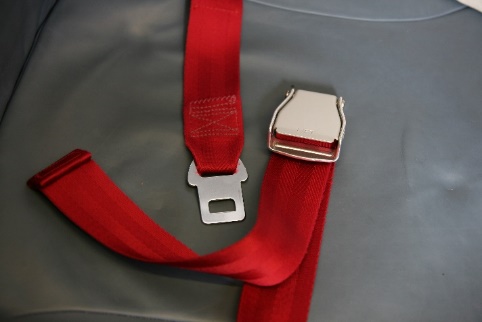 Planets stay where they belong.  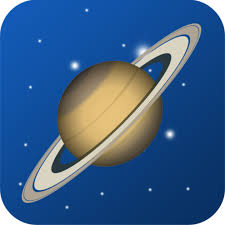  I stay where I belong! 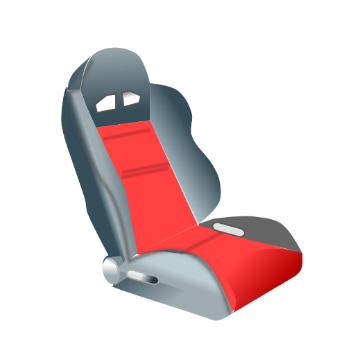 I am at school!!!!!!  [Insert photo of school]Here comes my teacher.   [ Insert photo]I stand up.  I get off the bus. 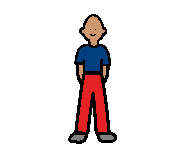 . 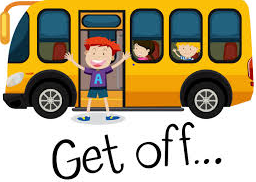 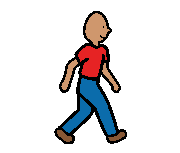 I  WALK with my teacherHere is my room.   [can include photo of room and teachers] 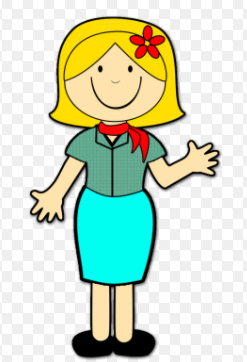 Hi Ms. ________,   Hi Ms. ________,  Hi friends!When the day is over I sing the goodbye song.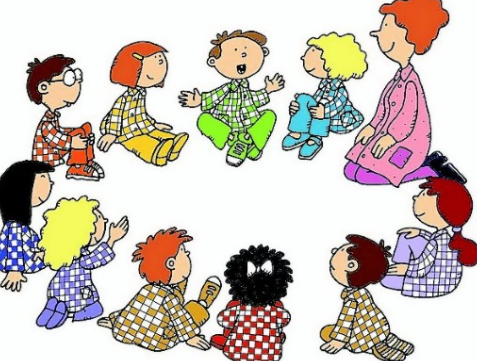 I get my coat and backpack.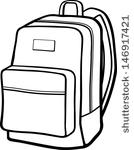 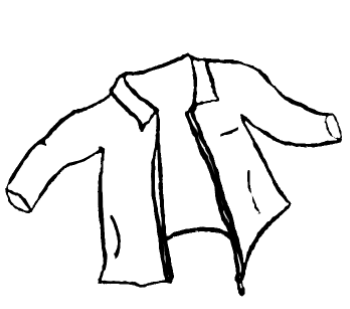 Here I come Mr. [insert Bus driver name]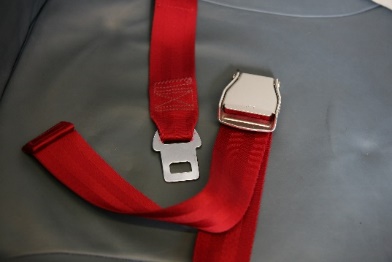 I stay where I belong just like a planet!!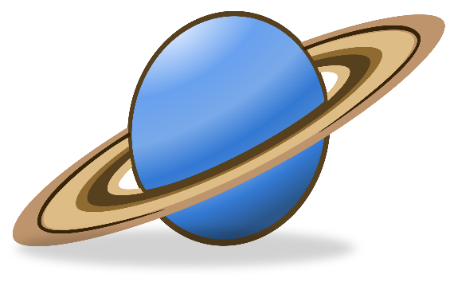 I am home!!!  I stand up and walk from the bus to my house!The planets and I are where we belong!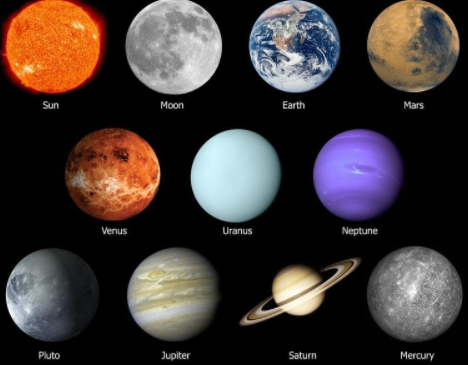 